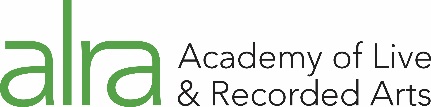 Musical Theatre Foundation Short CourseApplication FormPlease complete and return by email to info@alra.co.uk or post to:ALRA Musical Theatre, The Royal Victoria Patriotic Building, John Archer Way, London SW18 3SXPayment can be made by credit card over the phone by calling 020 8870 6475.Alternatively we can send you bank details.A £50.00 deposit will secure a place.The full balance is payable on or before the commencement of the course.Name:Date of Birth:(If under 18 years a parental permission letter will be required.)Address:Email:Phone:(Mobile preferred)Emergency Contact:(Name and mobile number)Experience:(Please list your relevant experience, training or qualifications.)Anything you think we should know?(Allergies, learning difficulties, disabilities etc. Please note that some of the studios are only accessible by stairs. Elaborate separately if necessary.)